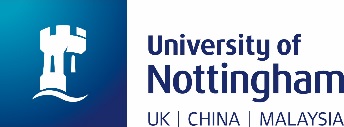 School of Cultures, Languages and Area StudiesSchool Experience Fund Report FormVersion 1.0; updated 19/10/2023School of Cultures, Languages and Area StudiesSchool Experience Fund Report FormVersion 1.0; updated 19/10/2023School of Cultures, Languages and Area StudiesSchool Experience Fund Report FormVersion 1.0; updated 19/10/2023School of Cultures, Languages and Area StudiesSchool Experience Fund Report FormVersion 1.0; updated 19/10/2023School of Cultures, Languages and Area StudiesSchool Experience Fund Report FormVersion 1.0; updated 19/10/2023Student Experience Fund Application Form Student Experience Fund Application Form Student Experience Fund Application Form Student Experience Fund Application Form Student Experience Fund Application Form For office use only:For office use only:For office use only:Student Experience Fund Application Form Student Experience Fund Application Form Student Experience Fund Application Form Student Experience Fund Application Form Student Experience Fund Application Form Approved:Approved:Approved:Y/NY/NStudent Experience Fund Application Form Student Experience Fund Application Form Student Experience Fund Application Form Student Experience Fund Application Form Student Experience Fund Application Form Signed/Date:Signed/Date:Signed/Date:DetailsDetailsDetailsApplicantApplicantCo-applicant 1Co-applicant 1Co-applicant 1Co-applicant 1Co-applicant 2SurnameSurnameSurnameFirst nameFirst nameFirst nameDepartmentDepartmentDepartmentCourseCourseCourseYear of courseYear of courseYear of courseEmailEmailEmailActivity/Project TitleActivity/Project TitleActivity/Project TitleActivity/Project TitleActivity/Project TitleActivity/Project TitleActivity/Project TitleActivity/Project TitleActivity/Project TitleActivity/Project TitleBrief summary of main objectives of the project/initiative:Brief summary of main objectives of the project/initiative:Brief summary of main objectives of the project/initiative:Brief summary of main objectives of the project/initiative:Brief summary of main objectives of the project/initiative:Brief summary of main objectives of the project/initiative:Brief summary of main objectives of the project/initiative:Brief summary of main objectives of the project/initiative:Brief summary of main objectives of the project/initiative:Brief summary of main objectives of the project/initiative:DatesLocationLocationSummary of funding required by resource type, e.g. travel, subsistenceSummary of funding required by resource type, e.g. travel, subsistenceSummary of funding required by resource type, e.g. travel, subsistenceSummary of funding required by resource type, e.g. travel, subsistenceSummary of funding required by resource type, e.g. travel, subsistenceSummary of funding required by resource type, e.g. travel, subsistenceSummary of funding required by resource type, e.g. travel, subsistenceSummary of funding required by resource type, e.g. travel, subsistenceSummary of funding required by resource type, e.g. travel, subsistenceCost, £TotalTotalTotalTotalTotalTotalTotalTotalTotalOther sources of funding providedOther sources of funding providedOther sources of funding providedOther sources of funding providedOther sources of funding providedOther sources of funding providedOther sources of funding providedOther sources of funding providedOther sources of funding provided£TotalTotalTotalTotalTotalTotalTotalTotalTotalTotal requested from School SEFTotal requested from School SEFTotal requested from School SEFTotal requested from School SEFTotal requested from School SEFTotal requested from School SEFTotal requested from School SEFTotal requested from School SEFTotal requested from School SEFProject outline and case for supportA brief outline of the project (no more than 400-500 words) explaining what you want to do and what the expected benefits are for enhancing the student experienceProject outline and case for supportA brief outline of the project (no more than 400-500 words) explaining what you want to do and what the expected benefits are for enhancing the student experienceProject outline and case for supportA brief outline of the project (no more than 400-500 words) explaining what you want to do and what the expected benefits are for enhancing the student experienceProject outline and case for supportA brief outline of the project (no more than 400-500 words) explaining what you want to do and what the expected benefits are for enhancing the student experienceProject outline and case for supportA brief outline of the project (no more than 400-500 words) explaining what you want to do and what the expected benefits are for enhancing the student experienceProject outline and case for supportA brief outline of the project (no more than 400-500 words) explaining what you want to do and what the expected benefits are for enhancing the student experienceProject outline and case for supportA brief outline of the project (no more than 400-500 words) explaining what you want to do and what the expected benefits are for enhancing the student experienceProject outline and case for supportA brief outline of the project (no more than 400-500 words) explaining what you want to do and what the expected benefits are for enhancing the student experienceProject outline and case for supportA brief outline of the project (no more than 400-500 words) explaining what you want to do and what the expected benefits are for enhancing the student experienceProject outline and case for supportA brief outline of the project (no more than 400-500 words) explaining what you want to do and what the expected benefits are for enhancing the student experienceNameNameDateDatePlease send completed form to: CLAS-Finance@nottingham.ac.ukPlease send completed form to: CLAS-Finance@nottingham.ac.ukPlease send completed form to: CLAS-Finance@nottingham.ac.ukPlease send completed form to: CLAS-Finance@nottingham.ac.ukPlease send completed form to: CLAS-Finance@nottingham.ac.ukPlease send completed form to: CLAS-Finance@nottingham.ac.ukPlease send completed form to: CLAS-Finance@nottingham.ac.ukPlease send completed form to: CLAS-Finance@nottingham.ac.ukPlease send completed form to: CLAS-Finance@nottingham.ac.ukPlease send completed form to: CLAS-Finance@nottingham.ac.uk